湘版高中美术《美术鉴赏》模块第一单元第二课《图像与眼睛》预习导案一、导入
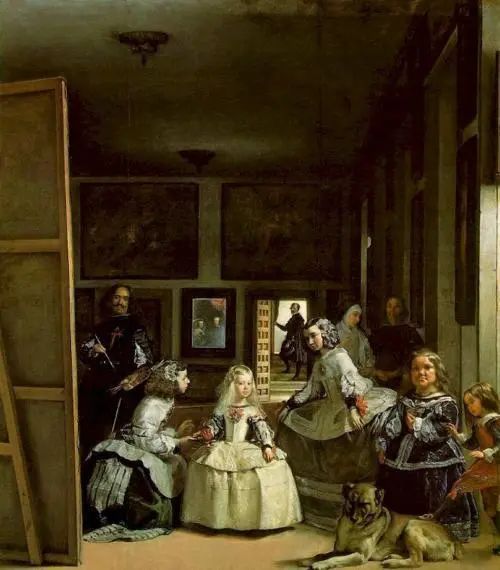 委拉斯开支（1650）《宫女》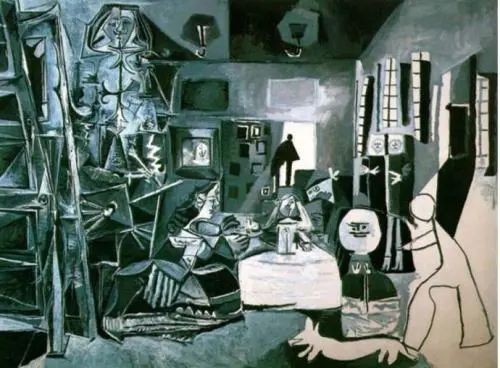 毕加索（1957）《宫女》因两幅画所用美术语言等不同，所以我们对毕加索的画难以看懂。揭题：第二课  图像与眼睛二、新知
A、美术语言——特殊语言“人有人言，鸟有鸟语”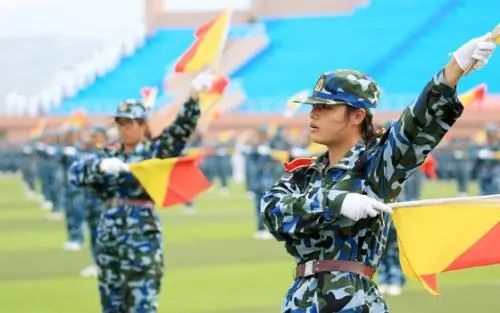 海军通信兵（旗语）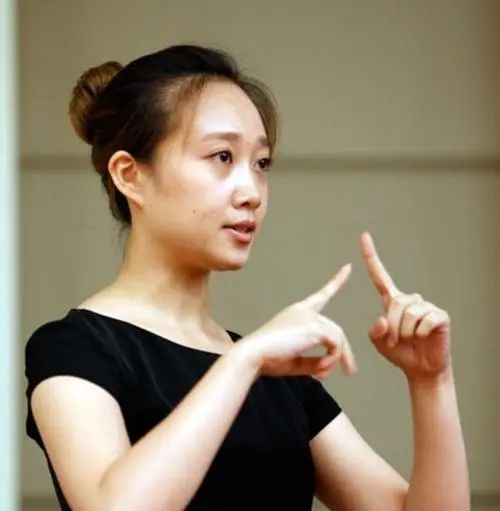 哑巴（哑语）比较：文学、音乐、舞蹈、戏曲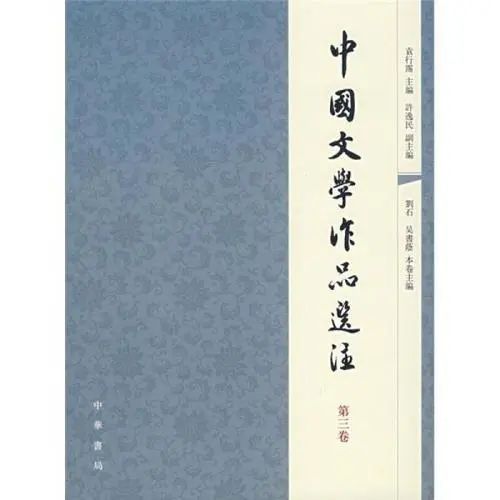 文学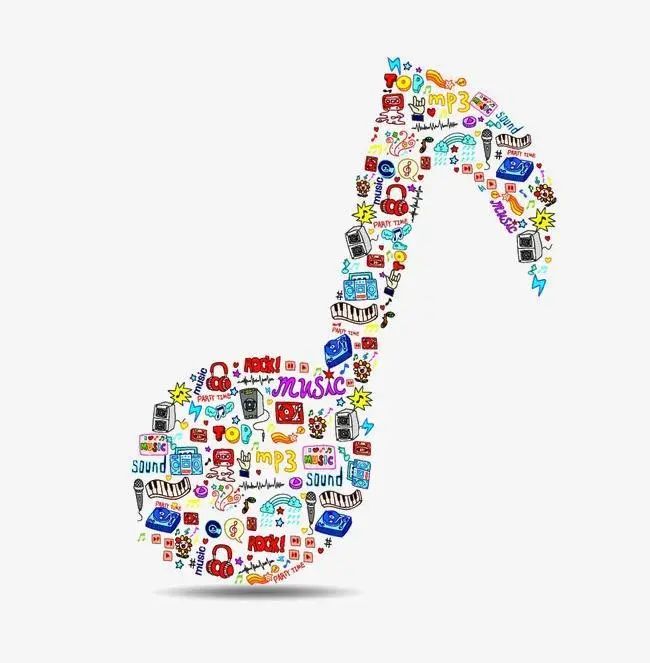 音乐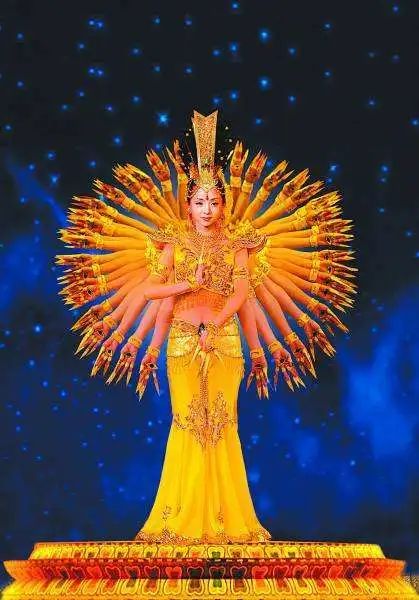 舞蹈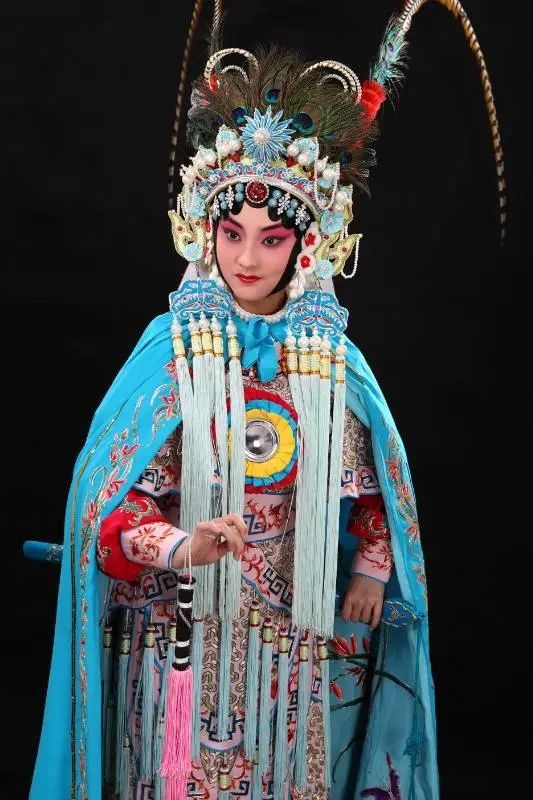 戏曲艺术语言的分类形体、明暗、色彩、空间、材质、肌理。① 形体：点线面体，表现轮廓结构。例：《花果册页》、《曼陀铃和吉他》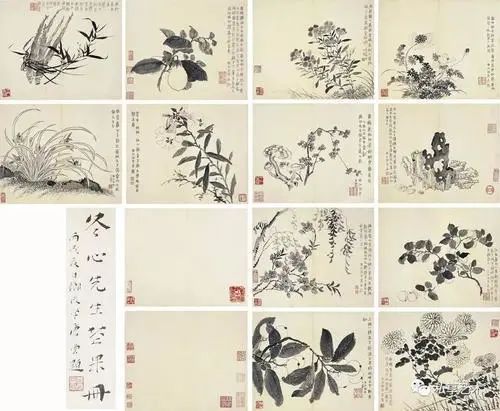 《花果册页》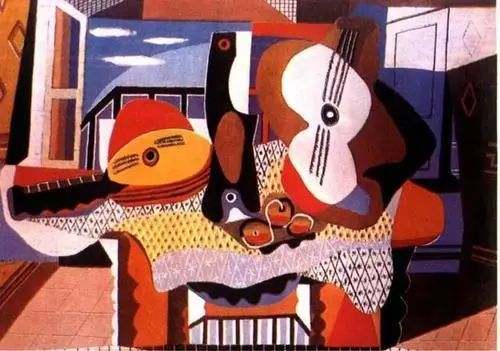 《曼陀铃和吉他》② 明暗：受光部等。表现体积例：《侧依的人体》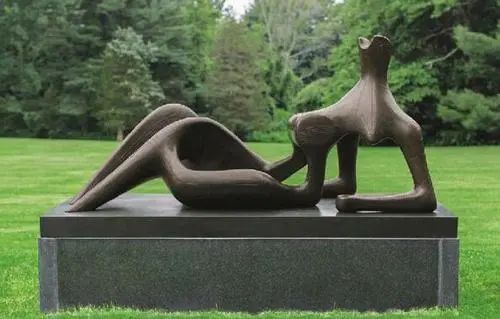 《侧依的人体》③ 色彩：固有色、条件色、表现性色彩、装饰性色彩；      体现色彩表现力（最具感染力）；      色彩具有象征性。例：《果熟来篱图》《草垛》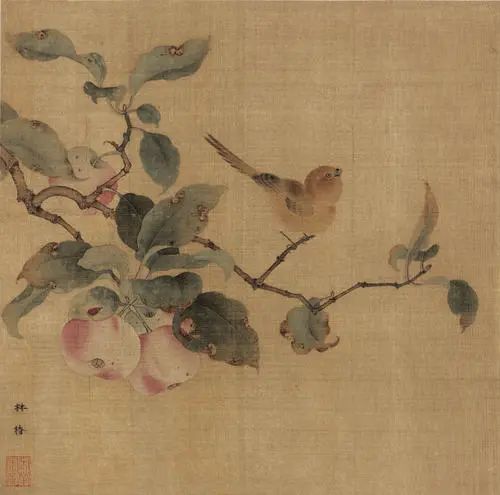 《果熟来篱图》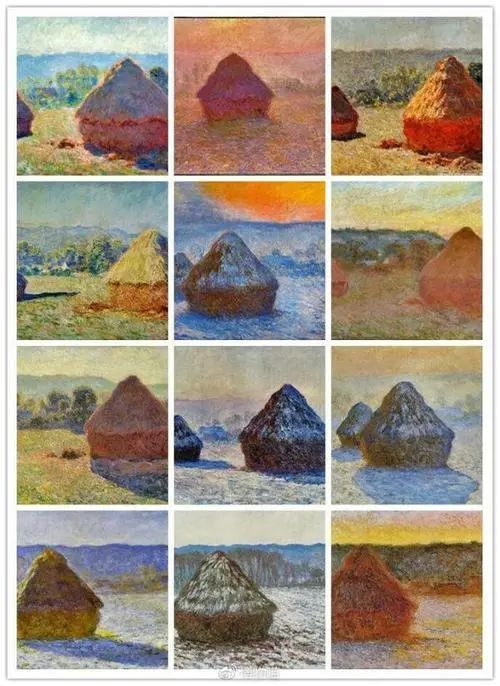 《草垛》④ 空间：实体空间、虚拟空间；创造或再现空间关系。焦点透视、散点透视。例：《圣亚布拉恩教堂》《寒江独钓图》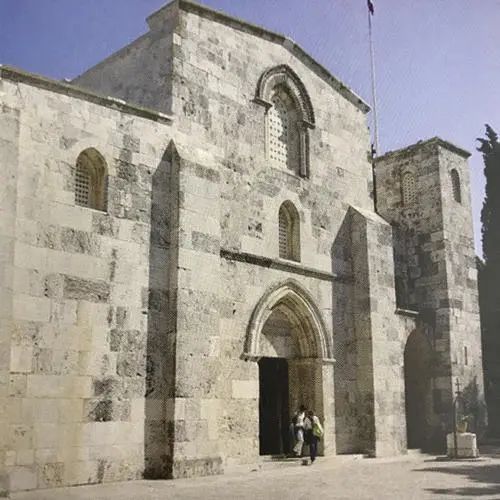 《圣亚布拉恩教堂》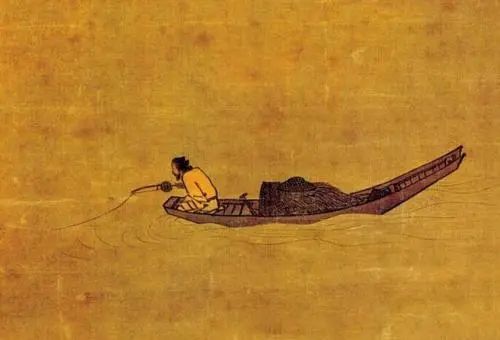 《寒江独钓图》⑤ 材质、肌理：材质、质地、表面纹理 ；          体现材质美感、加强表现效果。例：大理石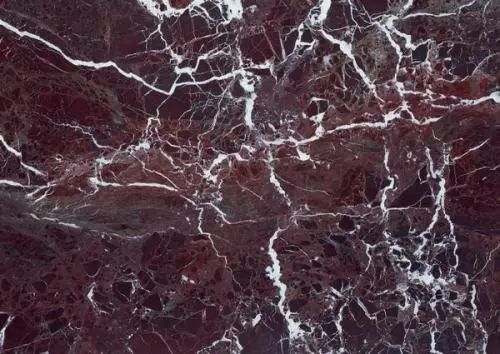 小结：以下几张图片，尝试分析，自主学习，尝试应用。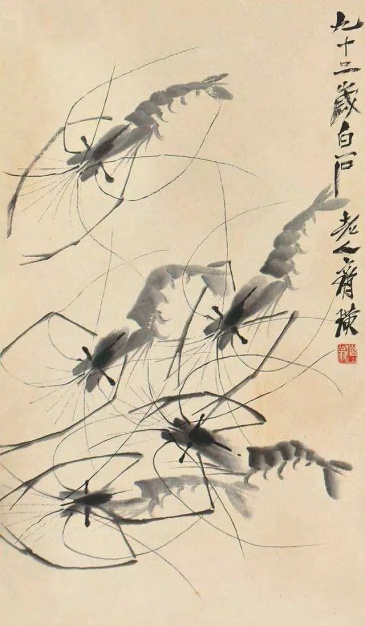 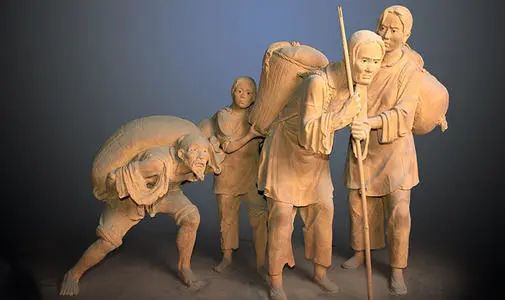 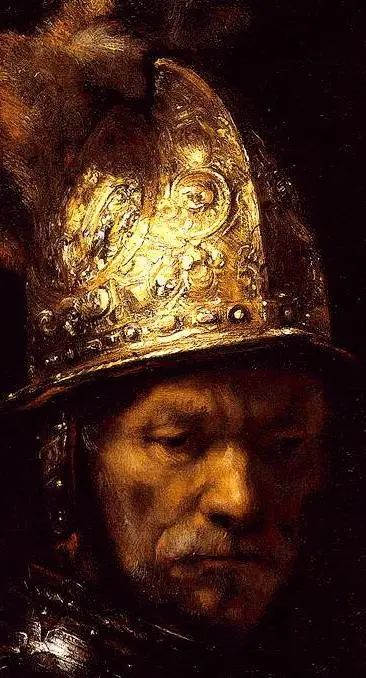 4、图像通过三种类型反映物象具象——具体而精确的再现，逼真、写实。（思考：印象、特点如何？）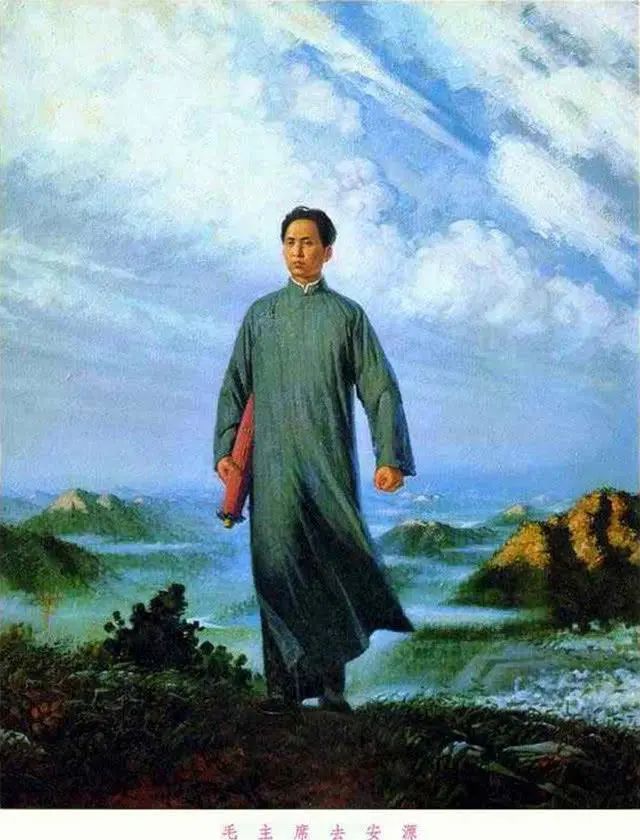 毛主席去安源（刘春华）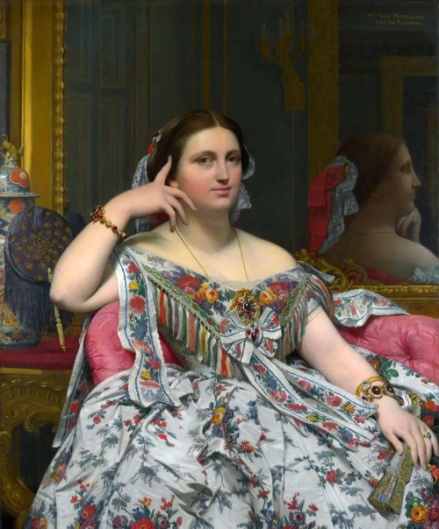 静坐的莫瓦特歇夫人（安格尔）意象——直觉想象、幻觉等构成表象、理性、怪诞    （思考：手法、特点如何？）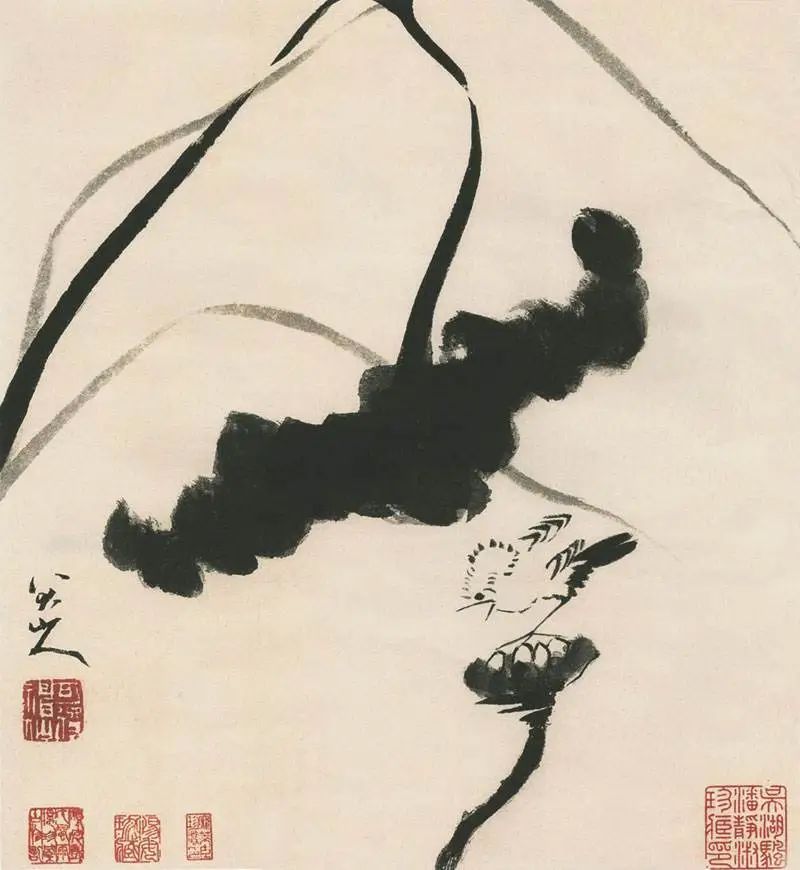 朱耷的作品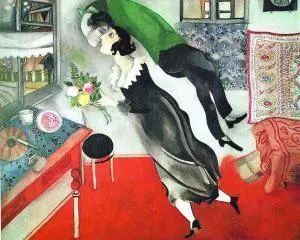 夏加尔的作品抽象——对自然对象省略、舍弃、视觉刺激、趋向音乐性、意蕴的含混性；平面化、视觉冲击力（思考：形式、特点如何）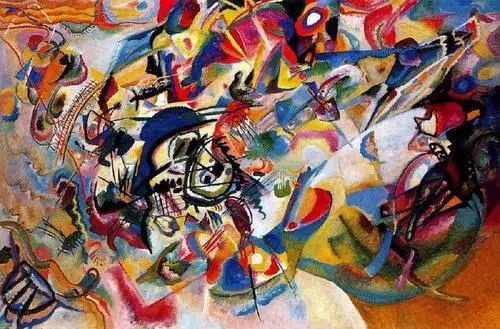 康定斯基的作品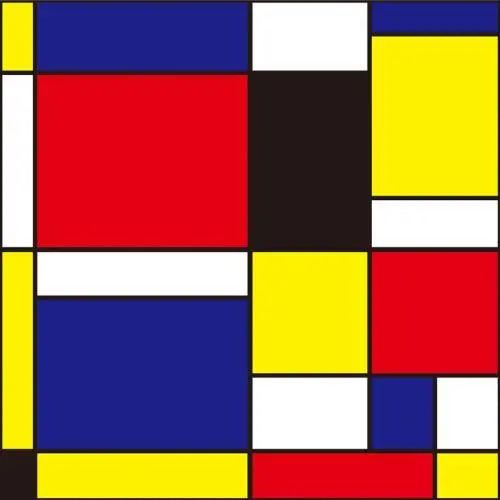 蒙德里安的作品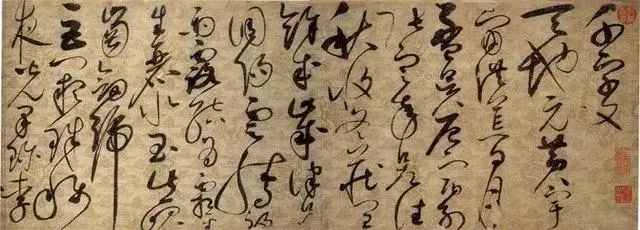 中国的书法作品三、实战演习
以下图片分别属于哪种类型的图像？为什么？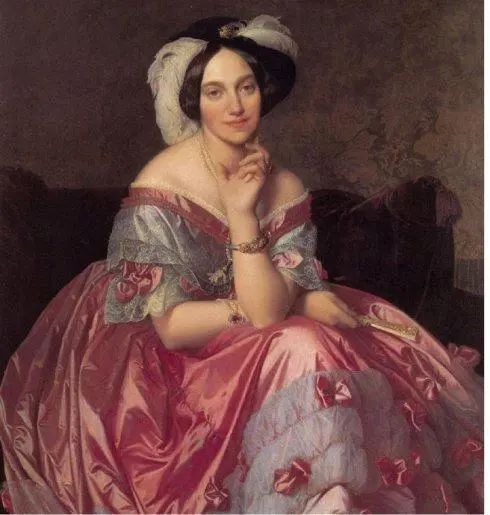 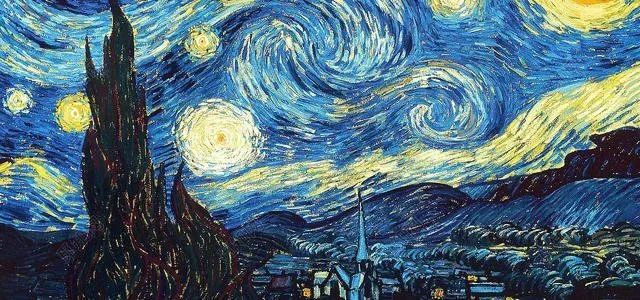 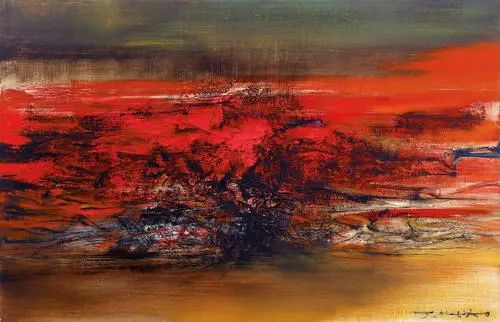 